Sugestia i porady dla rodzicaTemat: Happy EasterHelloJak co dzień witamy się z dzieckiem piosenką „ Hello hello”https://www.youtube.com/watch?v=fN1Cyr0ZK9MSweet BunniesDzisiejsze zajęcia zaczniemy dość nietypowo bo on piosenki https://www.youtube.com/watch?v=1pF7JpvUhcQProszę Państwa o puszczenie piosenki dzieciom raz.Po wysłuchaniu mówimy dzieciom , że jest to piosenka o zajączku wielkanocnym , który chce z nami powtórzyć liczenia do 5 ale od tylu. Puszczamy piosenkę dziecku jeszcze raz piosenkę robiąc pauzę na 0.17 pytając:Ile jest zajączków w piosence ?Na 0.23Zadając pytanie z chmurki ( dziecko odpowiada)Na 0.45Zadając pytanie z chmurki ( dziecko odpowiada)Na 1.07Zadając pytanie z chmurki ( dziecko odpowiada)Na 1.29Zadając pytanie z chmurki ( dziecko odpowiada)Na samym końcu próbujemy z dzieckiem policzyć do 5 w przód i w tył The way the bunny hops Puszczamy dziecku piosenkę i tańczmy z dzieckiem pokazując co jest powiedziane.Easter Na samym końcu proszę o wprowadzenie słownictwa proszę wprowadzić  bunny , basket,  easter eggHave fun , Good luck  Pani Martyna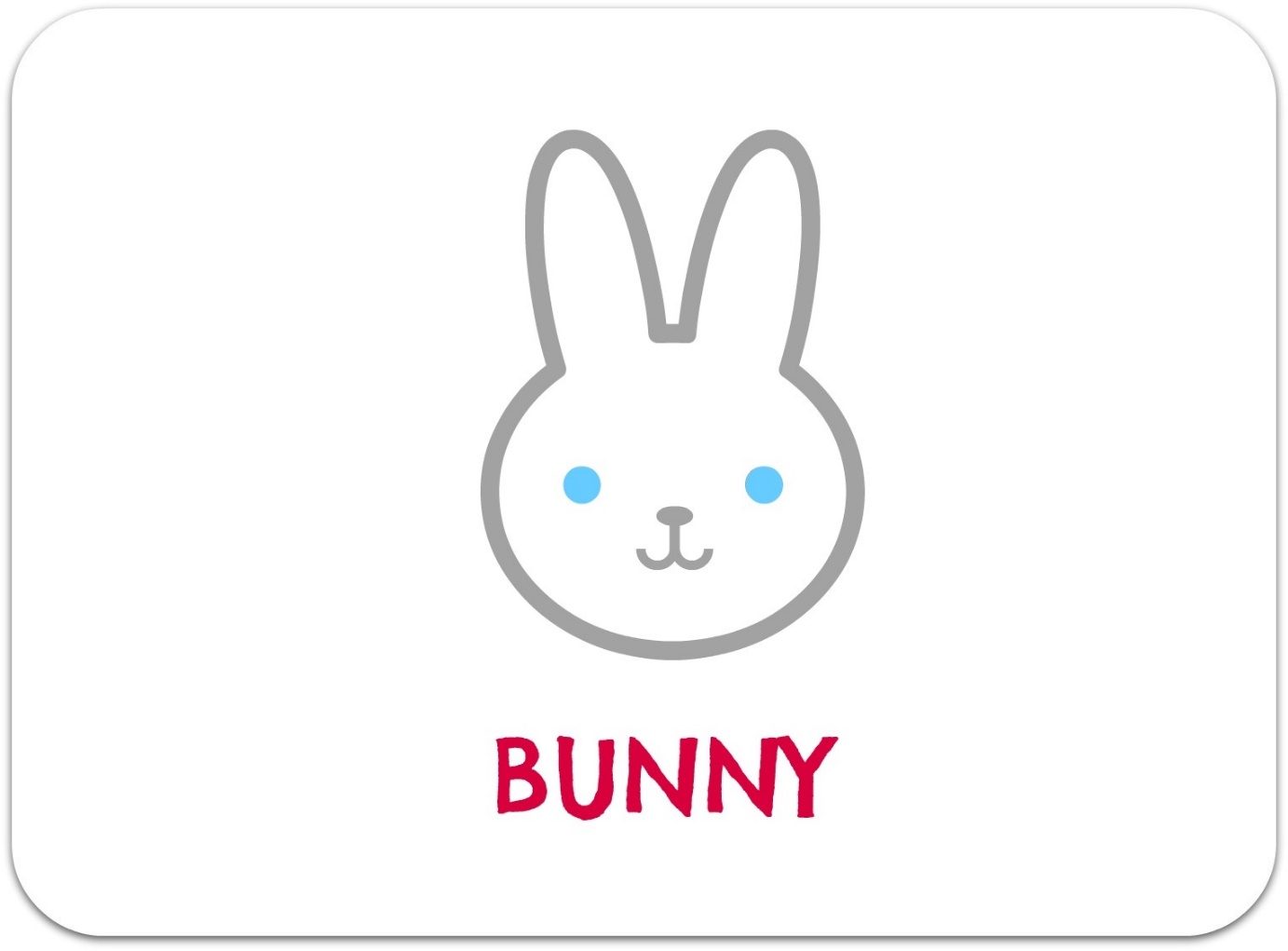 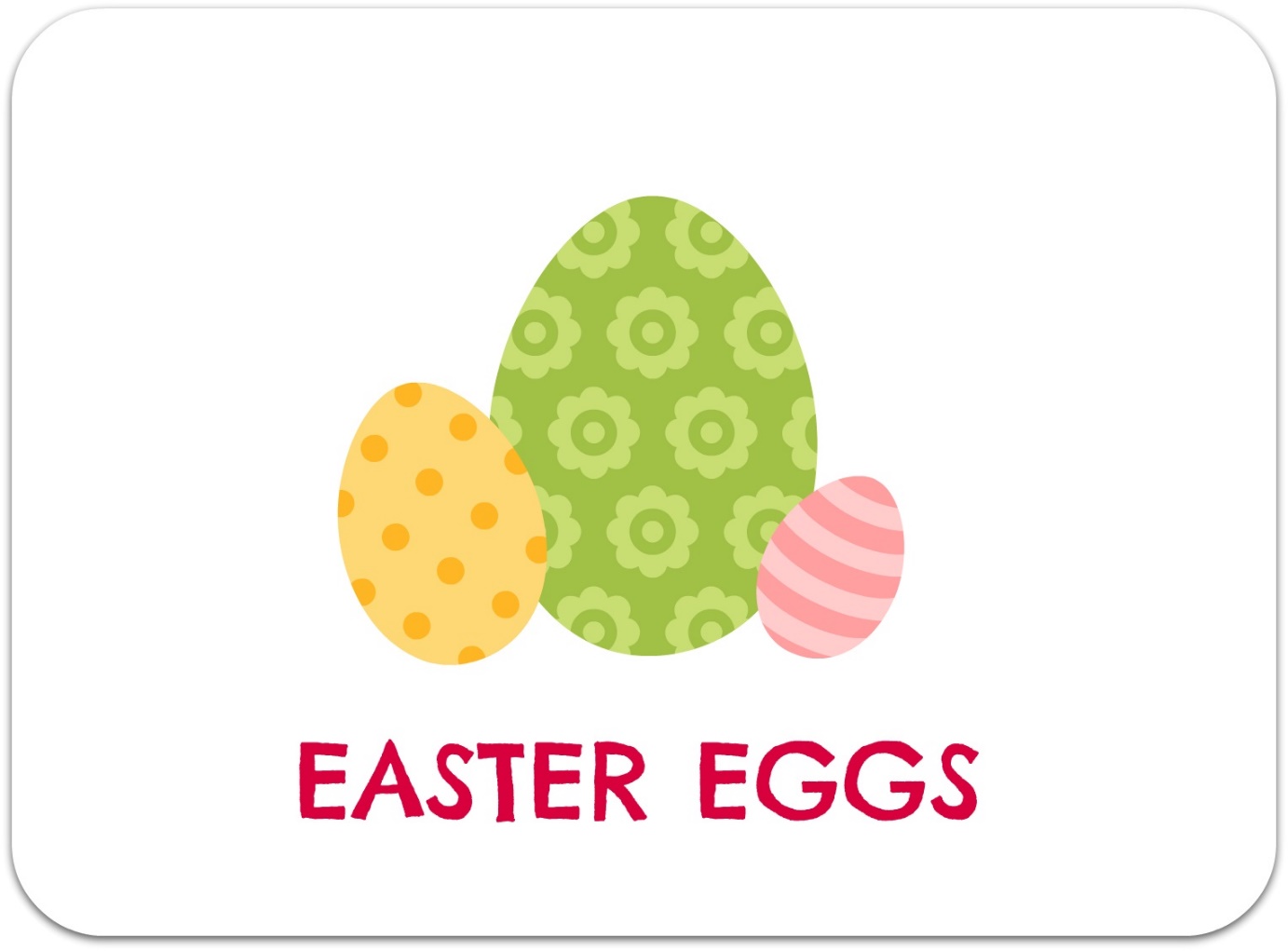 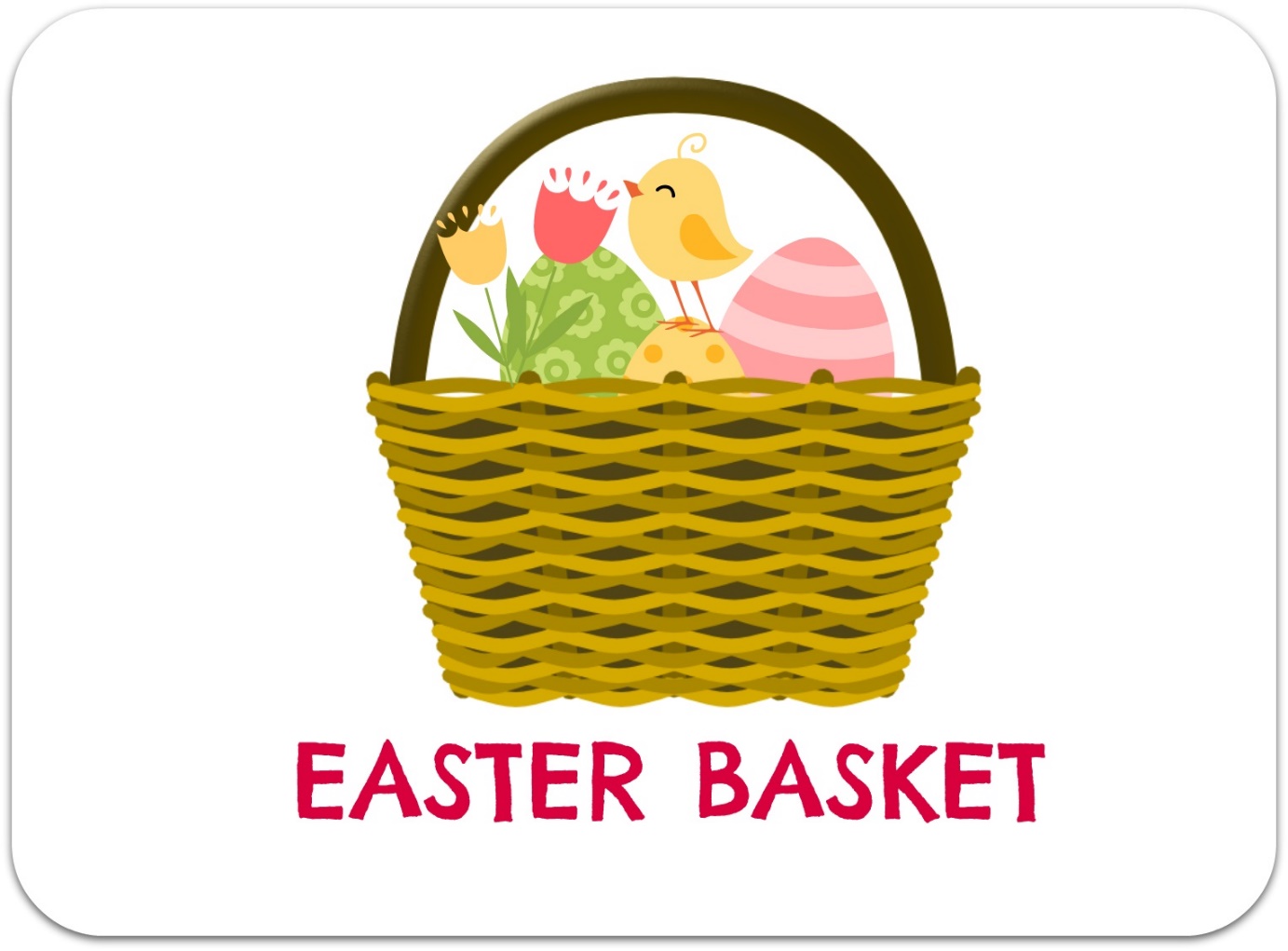 